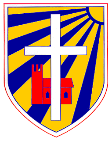 Person Specification/Selection Criteria forDeputy Headteacher at St Thomas’ Church of England Primary SchoolThe applicant will be required to safeguard and promote the welfare of children and young peopleSelection decisions will be based on the criteria below. At each stage of the process an assessment will be made by the appointment panel to determine the extent to which the criteria have been met and the ability to fulfil the job description for the post. Candidates failing to meet any of the essential criteria will automatically be excluded at any stage of the process.The appointing panel will use a combination of assessment tools to determine each candidate's suitability and the extent to which the criteria have been met. These assessment tools include (but are not limited to) the application form, supporting statement, information gathered during the interview process and references.[A] Faith CommitmentTo be able to demonstrate their knowledge and understanding of the following in the context of a Church school. [B]    Qualifications[C] Professional Development[D] School leadership and management experience[E] Experience and knowledge of teaching[F] Professional Attributes[G] Personal Qualities[H] Safeguarding[I] Professional SkillsEach candidate will be expected to demonstrate a knowledge and understanding of working within and towards the National Standards of Excellence for Headteachers 2020 which also form the basis of the Job Description. Candidates will be expected to show evidence of developing this knowledge and understanding in their current setting as well as an awareness of how this could be applied in xxxx school throughout the appointment process.[J]	Confidential References and Reports[K]	Application Form and Supporting StatementThe form must be fully completed and legible. The supporting statement should be clear, concise, related to the specific post and no longer than three sides of A4. Essential/ Desirable Regular involvement in a church in membership of Churches Together in England, The Evangelical Alliance or North West Gospel Partnership. (This requires evidence of current church involvement and a clear indication of the applicant's beliefs in relation to a Church school)EEssential/ Desirable A commitment to strategic thinking and planning that builds, communicates and carries forward a coherent and shared Christian vision for the school EWays to ensure that the Christian vision enables the flourishing of pupils and adults within the school and its community ELeading school worshipEEffective religious education and collective worship EHow relationships should be fostered and developed between the school, local Church and its community and Diocese of BlackburnEWays of leading the spiritual development within the schoolEQualification requirementsEssential/ Desirable Qualified teacher statusEDegreeEEssential/ Desirable3.Evidence of on-going leadership and management professional developmentE4.Up to date safeguarding training and knowledge of legislation for the protection of young people and the willingness to train and act as designated safeguarding leadE5. To have achieved the SENCO Award or to demonstrate a commitment to completing it within three years. EEssential/ Desirable6.Evidence of direct involvement in whole school self-evaluation and school improvement strategiesE7. Successful experience of leading one or more curriculum areas E8.To have led whole school initiativesE9.Experience of working effectively within staff teamsE10.Experience of line management of staff D11.To have had responsibility for policy development and implementationE12.To have had experience of and the ability to support other staff with their professional development across the primary range (e.g. peer support, mentoring, delivering training)E13.To have worked positively with parents and carers E14.Can demonstrate an awareness of current national education policyEEssential/ Desirable15.Proven excellence in teaching pupils within the primary phaseE16.Thorough knowledge of teaching and learning across all 3 Key Stages in the primary phaseE17.Secure understanding of assessment strategies, data analysis and the use of assessment to maximise achievementE18.Ability to promote inclusion and meet the needs of all pupilsE19.A commitment to celebrating diversity positivelyEEssential/ Desirable20.Ability to deal effectively and positively with a range of pupil behavioursE21.An ability to communicate effectively, both orally and in writing, with a range of audiencesE22.To be a leader of learning; demonstrating, promoting and encouraging outstanding classroom practiceE23.Have a good commitment to sustaining regular attendance at workE24.A commitment to professional development for self and othersE25.A desire to further develop as a primary leaderE26.Ability to support and develop the vision of the schoolE27.Ability to motivate adults and childrenE28. An understanding of best practice of meeting the needs of vulnerable pupilsEEssential/ Desirable29.A passion for pupil aspirationE30.Excellent interpersonal skillsE31.Be committed to working with a high level of integrity and professionalismE32.Excellent organisational skills and the ability to prioritise tasks, make decisions and manage time effectively E33.Ability to build and maintain good relationships with colleagues, parents and members of the wider school communityE34.The ability to perform effectively under pressureE35.Be aware of their own strengths and areas for development through listening to, reflecting constructively on and actioning feedback from othersEEssential/ Desirable36.Displays commitment to the protection and safeguarding of children and young peopleE37.The ability to form and maintain appropriate relationships and personal boundaries with young peopleE38.Has up to date knowledge and understanding of relevant legislation and guidance in relation to working with and protection of children and young peopleE39.Will co-operate and work with relevant agencies to protect young peopleEPositive recommendation from all referees, including current employerEPositive and supportive faith reference from the priest/minister where the applicant regularly worships.Candidates who do not use their Parish priest/minister must give an explanation in the letter of applicationE